Välkommen på föreläsning!inKultura kommer förmedla länderkunskap om Afghanistan och Somaliaoch Röda Korset kommer föreläsa om migration och psykisk ohälsa.Vi träffas i aulan på Värnamo sjukhus den 14 november, klockan 8.30 – 16.00.Vi bjuder på fika. Lunch finns att köpa på bland annat på restaurang Matlusten och Stigs Café.inKultura kommer att under förmiddagen ge en övergripande bild över Afghanistans aktuella politiska och sociala förhållanden, över familjemönster och klansystem samt landet utifrån den svenska kontexten. Vi kommer också att få ta del av mer kunskap om Somalia, om landets samtidshistoria, säkerhetsläge och flyktingsituation. Vidare kommer vi får veta mer om klanrelationer och hur klansystemet fungerar samt vad det innebär att landet präglas av en stark muntlig språkkultur. Slutligen fokus på vilka utmaningar och möjligheter personer från Somalia har i den svenska kontexten. Under eftermiddagen kommer Röda korset lyfta ämnet psykisk ohälsa som kan uppstå i samband med migration och flykt. Föreläsningen kommer också beröra trauman som kan uppstå under dessa omständigheter och hur det kan påverka hälsa och välbefinnande. Som deltagare kommer du få lära dig strategier för att bemöta, hjälpa och ge stöd till personer med flyktingbakgrund. Föreläsningsdagen vänder sig till dig som möter personer med flyktingbakgrund i ditt arbete och som vill veta mer och hur du kan möta och stötta på ett bra sätt. Anmäl dig här: anmälan föreläsningVi arbetar på att kunna direktstreama förmiddagens föreläsning med inKultura, om du inte har möjlighet att vara med på plats. Anmäl dig så kommer vi att skicka länk till dig. Observera att föreläsningen inte går att se i efterhand. Välkommen med din anmälan!      Peter, Viktoria och Mia       Frågor? Mia (mia@samordningsv.org) Viktoria (viktoria.onneby@varnamo.se)                         	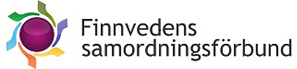 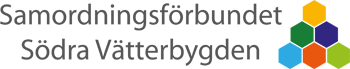 